Администрация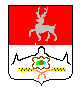 Большемурашкинского муниципального районаНижегородской областиПОСТАНОВЛЕНИЕ09.07.2012 г.                                                                                    №   441Об утверждении  муниципальной  целевой Программы «Улучшение условий и охраны труда в организациях Большемурашкинского муниципального района на 2012-2015 г.г.»Руководствуясь Федеральным законом от 16.10.2003 года № 131-ФЗ «Об общих принципах организации местного самоуправления в Российской Федерации», ст. 20 Устава Большемурашкинского муниципального района администрация Большемурашкинского муниципального района                              п о с т а н о в л я е т:         1.Утвердить Программу «Улучшение условий и охраны труда в организациях Большемурашкинского муниципального района на 2012-2015 г.г.» (далее – Программа) (прилагается).          2. Финансовому управлению администрации Большемурашкинского муниципального района при формировании районного бюджета на 2013 год и последующие годы предусматривать средства на финансирование Программы в пределах возможностей бюджета.3. Контроль за реализацией мероприятий Программы возложить на  заместителя главы администрации Большемурашкинского муниципального района Р.Е.Даранова.Глава администрации района                                                 В.В.Кокурин